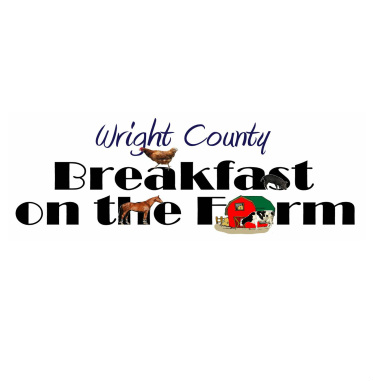 March 10, 2017Dear Agricultural Supporter:The 9th Annual Wright County Breakfast on the Farm will be held Saturday, June 17th, from 7:00 a.m-1:00 p.m. at Goldview Farms of Waverly, Minn.  Goldview Farms is owned and operated by Greg (Butch), Faye, and Pat Bakeberg.  Breakfast, catered by Chris Cakes, will be served from 7:00 a.m.-12 p.m.  This event is organized by local farmers and agricultural supporters including local FFA students who help to facilitate tours and educational activities for all attendees.  The main objective of this event is to increase agricultural awareness and to connect consumers with farm families while sharing a positive message about Minnesota agriculture. Last year’s event was a huge success; we served nearly 2,500 people breakfast and received numerous favorable comments about the experience. Year after year, this event continues to grow thanks to the support by donors like you.  We helped engage consumers in conversations relating to their food.  Many families without a direct connection to agriculture experienced the sights, sounds, and smells of a real dairy farm.  As with any event of this size and magnitude, sponsorships are needed.  Sponsorships provide us the opportunity to put together a memorable event at an affordable price for all attendees.  There are four levels of sponsorship outlined below.  The financial contributions will be used to pay for advertising, bus transportation, and facility related costs.  Excess funds remaining at the conclusion of our event are donated to local Wright County food shelves.  We hope you will consider supporting this event in 2017!Please submit your contributions by April 15th                                                                              Payable to: Breakfast on the Farm 	                                                                                         Pat Bakeberg 9156 Grover Avenue SW		                                                                       Waverly, MN 55390		Cell: 763-242-4520Sincerely, Breakfast on the Farm Committee: Greg (Butch) and Faye Bakeberg, Pat Bakeberg, Tony and Kathy Bakeberg, Brad and Jenna Davis, Katie Davis, Dan and Seena Glessing, Janell Koch, Jillian Koch, Charles Krause, Cindy Munn, Eric Sawatzke, Karin Schaefer, James WeningerSponsor LevelsChocolate MilkWhole Milk2% Milk1% MilkCost$750+$500-749$250-499Up to $249Recognition in event brochure and social media XXXXSignage at the farm (provided by you)XXXLogo in the event brochureXXBooth opportunity (provided by you)XAdvertising in fliers and press releasesX